О внесении изменений в постановление администрации                        Свечинского района от 25.12.2020 № 654 В соответствии со статьями 7, 43 Федерального закона от 06.10.2003             № 131-ФЗ «Об общих принципах организации местного самоуправления в Российской Федерации», с пунктом 6 статьи 5 Закона Кировской области от 14.10.2013 № 320-ЗО «Об образовании в Кировской области», с пунктом 4 Порядка предоставления и расходования субвенций местным бюджетом из областного бюджета на реализацию прав на получение общедоступного и бесплатного дошкольного образования в муниципальных дошкольных образовательных организациях утвержденного постановлением Правительства Кировской области от 05.02.2013 № 194/45 «Об утверждении Порядков предоставления и расходования субвенций местным бюджетом из областного бюджета», администрация Свечинского муниципального округа ПОСТАНОВЛЯЕТ:Внести изменения в финансовые нормативы на обеспечение образовательной деятельности дошкольных образовательных организаций в части расходов на оплату труда на 2021-2023 годы согласно приложению № 1 в новой редакции. Прилагаются.Настоящее постановление распространяется на правоотношения возникшие с   23.12.2021 года.  3. Опубликовать настоящее постановление на Интернет сайте муниципального образования Свечинский муниципальный округ Кировской области.Глава Свечинского муниципального округа                                      Г.С. ГоголеваУТВЕРЖДЕНЫ							                                               										постановлением администрации		Свечинского муниципального округа 		от 29.12.2021№ 834ФИНАНСОВЫЕ НОРМАТИВЫна обеспечение образовательной деятельности дошкольных образовательных организаций на 2021-2023 годы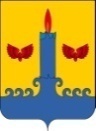 АДМИНИСТРАЦИЯ  СВЕЧИНСКОГО МУНИЦИПАЛЬНОГО ОКРУГА  КИРОВСКОЙ  ОБЛАСТИПОСТАНОВЛЕНИЕзаседания по установлению стажа муниципальной службыАДМИНИСТРАЦИЯ  СВЕЧИНСКОГО МУНИЦИПАЛЬНОГО ОКРУГА  КИРОВСКОЙ  ОБЛАСТИПОСТАНОВЛЕНИЕзаседания по установлению стажа муниципальной службыАДМИНИСТРАЦИЯ  СВЕЧИНСКОГО МУНИЦИПАЛЬНОГО ОКРУГА  КИРОВСКОЙ  ОБЛАСТИПОСТАНОВЛЕНИЕзаседания по установлению стажа муниципальной службыАДМИНИСТРАЦИЯ  СВЕЧИНСКОГО МУНИЦИПАЛЬНОГО ОКРУГА  КИРОВСКОЙ  ОБЛАСТИПОСТАНОВЛЕНИЕзаседания по установлению стажа муниципальной службы29.12.2021№834пгт Свеча пгт Свеча пгт Свеча пгт Свеча № п/пНаименование учреждения2021год2021год2022год2022год2023год 2023год № п/пНаименование учрежденияНорматив в рамках обеспечения расходов на оплату труда в расчете на одну группу, (рублей)Норматив в рамках обеспечения учебных расходов в расчете на одну группу, (рублей)Норматив в рамках обеспечения расходов на оплату труда в расчете на одну группу, (рублей)Норматив в рамках обеспечения учебных расходов в расчете на одну группу, (рублей)Норматив в рамках обеспечения расходов на оплату труда в расчете на одну группу, (рублей)Норматив в рамках обеспечения учебных расходов в расчете на одну группу, (рублей1МДОУ детский сад «Теремок»730360,5114084685677,7814084685677,7814084140842МДОУ детский сад «Родничок»793393,5714084669857,1414084669857,141408414084